Programas y Proyectos de Inversión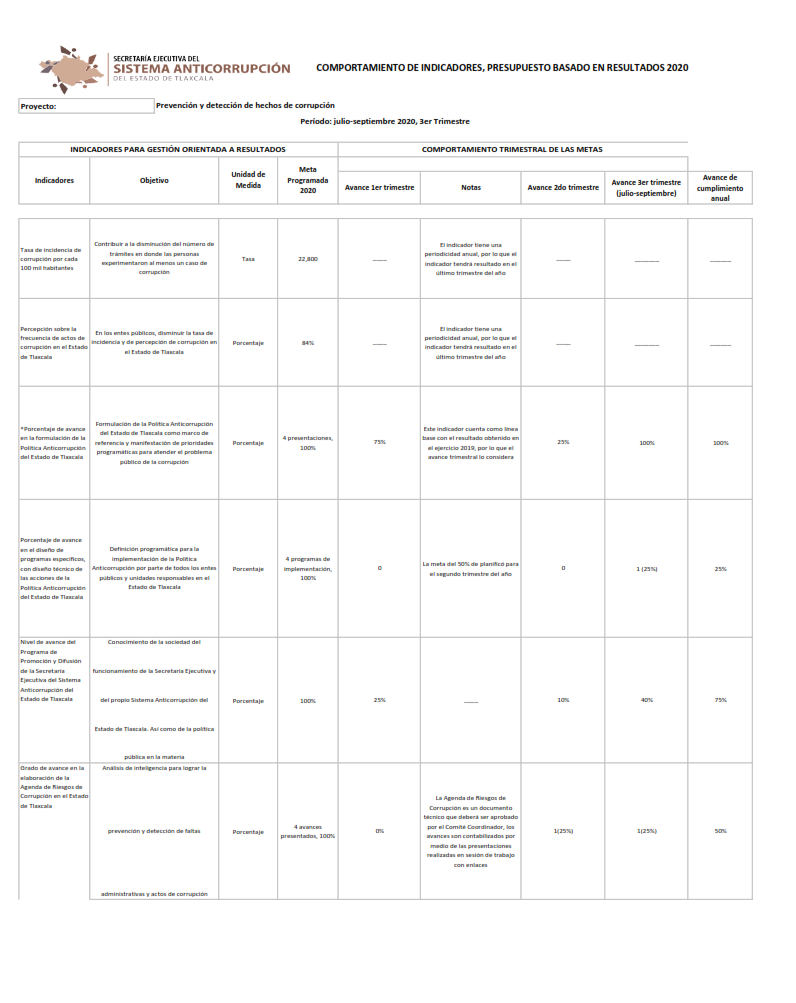 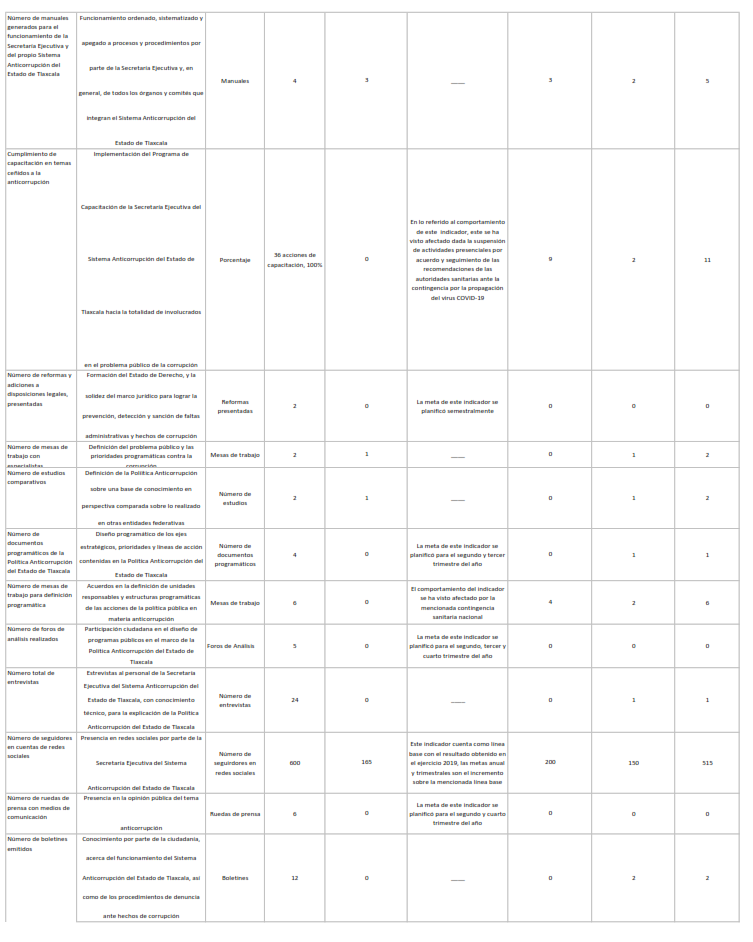 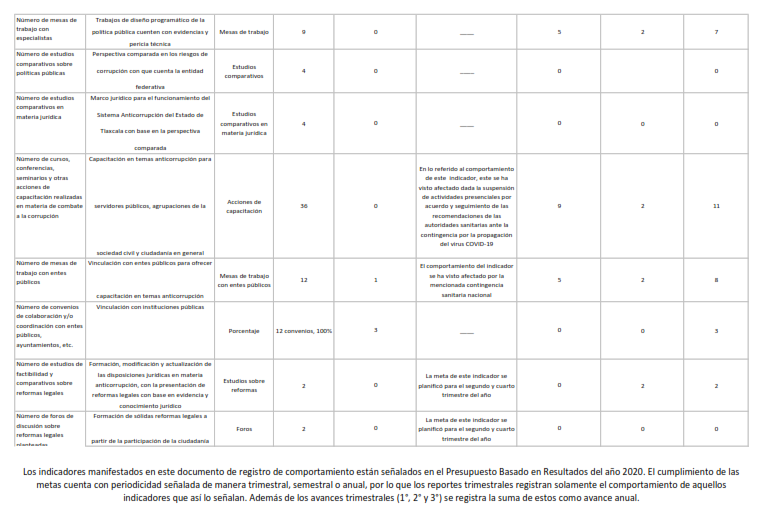 No. OBRANOMBRE DEL PROGRAMA O PROYECTOMUNICIPIODESCRIPICIÓN DE LA OBRA TOTAL AUTORIZADO 1$  0.002$  0.003$  0.004$  0.005$  0.006$  0.007$  0.00